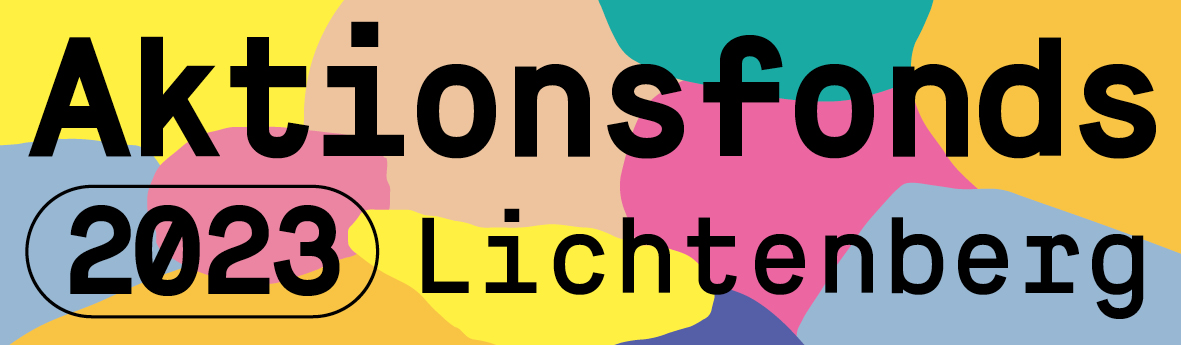  Projektvorschlagfür das Bundesprogramm „Demokratie leben! Gegen Rechtsextremismus, Gewalt und Menschenfeindlichkeit“Berlin, denMit meiner Unterschrift erkläre ich mich damit einverstanden, dass die Antragsdaten zur internen Bearbeitung und Evaluation an das Bezirksamt Lichtenberg sowie die Regiestelle des Bundesprogrammes „Demokratie leben! Aktiv gegen Rechtsextremismus, Gewalt und Menschenfeindlichkeit“ weitergegeben werden.Welche Zielstellung verfolgen Sie? Bürger_innen begegnen sich respektvoll und offen, egal welcher Herkunft, Religion oder sexuellen Orientierung. Bürger_innen verschiedener Altersgruppen gestalten ein solidarisches Zusammenleben und zeigen eine diskriminierungskritische Haltung. Bürger_innen begegnen sich respektvoll und offen, egal welcher Herkunft, Religion oder sexuellen Orientierung. Bürger_innen verschiedener Altersgruppen gestalten ein solidarisches Zusammenleben und zeigen eine diskriminierungskritische Haltung.Ansprechpartner_in AnschriftStraße, Hausnr.PLZ / OrtKontaktdatenTelefonEmailProjekttitelAntragssummeDurchführungszeitraumvonbis1. Wer nimmt teil? (Zielgruppe: Wie viele Männer / Frauen / Erwachsene / Jugendliche / …)1. Wer nimmt teil? (Zielgruppe: Wie viele Männer / Frauen / Erwachsene / Jugendliche / …)1. Wer nimmt teil? (Zielgruppe: Wie viele Männer / Frauen / Erwachsene / Jugendliche / …)1. Wer nimmt teil? (Zielgruppe: Wie viele Männer / Frauen / Erwachsene / Jugendliche / …)1. Wer nimmt teil? (Zielgruppe: Wie viele Männer / Frauen / Erwachsene / Jugendliche / …)1. Wer nimmt teil? (Zielgruppe: Wie viele Männer / Frauen / Erwachsene / Jugendliche / …)2. Wer ist noch dabei und was ist deren Beitrag zum Projekt? (Kooperationspartner_innen)2. Wer ist noch dabei und was ist deren Beitrag zum Projekt? (Kooperationspartner_innen)2. Wer ist noch dabei und was ist deren Beitrag zum Projekt? (Kooperationspartner_innen)2. Wer ist noch dabei und was ist deren Beitrag zum Projekt? (Kooperationspartner_innen)2. Wer ist noch dabei und was ist deren Beitrag zum Projekt? (Kooperationspartner_innen)2. Wer ist noch dabei und was ist deren Beitrag zum Projekt? (Kooperationspartner_innen)3. Welche Ziele bzw. Ergebnisse wollen Sie mit ihrem Projekt erreichen?3. Welche Ziele bzw. Ergebnisse wollen Sie mit ihrem Projekt erreichen?3. Welche Ziele bzw. Ergebnisse wollen Sie mit ihrem Projekt erreichen?3. Welche Ziele bzw. Ergebnisse wollen Sie mit ihrem Projekt erreichen?3. Welche Ziele bzw. Ergebnisse wollen Sie mit ihrem Projekt erreichen?3. Welche Ziele bzw. Ergebnisse wollen Sie mit ihrem Projekt erreichen?4. Projektbeschreibung (Ablauf, Formate, Methoden, etc.)4. Projektbeschreibung (Ablauf, Formate, Methoden, etc.)4. Projektbeschreibung (Ablauf, Formate, Methoden, etc.)4. Projektbeschreibung (Ablauf, Formate, Methoden, etc.)4. Projektbeschreibung (Ablauf, Formate, Methoden, etc.)4. Projektbeschreibung (Ablauf, Formate, Methoden, etc.)5.FinanzplanFinanzplanA Ausgaben für Personen Ausgaben für PersonenTätigkeit und Stundenanzahl €/StundeSummeb)c)d)e)      EUR      EUR      EUR      EURB Ausgaben für Materialien/ GegenständeSummea) Laufende Sachausgabenb) Einmalige Sachausgaben (max. bis 410,00 € ohne MWSt)Gesamtausgaben des Projektes (Summe A und B)Rechtsverbindliche Unterschrift(en) der zur rechtsgeschäftlichen Vertretung des Trägers befugten Person(en)  oder des Antragstellenden,  ggf. StempelBitte Namen in Druckbuchstaben wiederholen.